XXXII KLINCIJADA 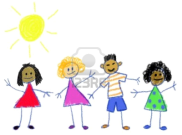 XXXII GYERMEKPARÁDÉHALA SPORTOVA24.5.2018.16.00Mesečeva  pesma, Sara Birghtman- Hijo de la luna, David Garrett -  Smoth criminal instrumental, ritmika, deca iz Apatina, PU PČELICA, vasp. Milica Obradović, Tanja ZekušićČik, čika, čik, ritmika, deca iz vrtića ZVONČICA, vasp. Jagoda Korać, asistent Sanja JovanovićDing dong, ritmika, deca iz vrtića LASTAVICA, vasp. Tanja Lazić, med. sestra Nevena KovačevićZaigrajmo veselo, narodna igra, deca iz vrtića ZEKA, vasp. Nedeljka Katić, Snežana JocićPilići, ritmika, deca iz vrtića POLETARAC, vasp. Lejla Naser Ćopić, Aleksandra KutuzovPleši Gospodu svom, ritmika, deca iz vrtića MARIJA PETKOVIĆ SUNČICA, vasp. Iva Stanković, Emina  KujundžićTa divna Afrika, ritmika, deca iz vrtića MARIJA PETKOVIĆ SUNČICA, vasp. Mirjana Vukmanov Šimokov, Marina Ivanković R., Marina PiukovićIvin dens, ritmika, deca iz vrtića POLETARAC, vasp. Marina Kuzman, Nataša HorvatSani, ritmika, deca iz vrtića POLETARAC, vasp. Mira Pavlov, Aleksandra JovanoskiIdemo na more i Pirate dance, ritmika, deca iz vrtića MARIJA PETKOVIĆ BISER, vasp. Mirjana Ivanković, Nada Gabrić, Slađana Tikvicki17.00Majmunski ples, ritmika, deca iz vrtića KOLIBRI, vasp. Maja Vuksanović, Aleksandra BaštićDuruzsoló – zujalica, ritmika, deca iz vrtića KOLIBRI, vasp. Hajnalka Glimber, Judit PatakiBudi sretan svaki dan, ritmika, deca iz vrtića ŠUMICA, vasp. Ivana Kujundžić, Adriana VantukMornari i sirene, ritmika, deca iz vrtića MASLAČAK, vasp. Smilja Horvat, Beatris TelekLet, let bubamaro, ritmika, deca iz vrtića VEVERICA, vasp. Slađana Nikolić, Helga StipićJedino drugarstvo nema kraj, ritmika, deca iz vrtića SUNCE, vasp. Vesna Zvekić KaurinTrič - trač polka, Štraus, ritmika, deca iz vrtića SUNCE, vasp.Ksenija Gabrić  Ivin dens, ritmika, deca iz vrtića KOLIBRI, vasp. Helena Kujundžić, Dragana GajićKad bi svi – En – ten – tini, ritmika, deca iz vrtića VEVERICA, vasp. Đenđi Majdanović, Ivana KolarBest Hungarian marcshes – induló, ritmika, deca iz vrtića VEVERICA, vasp. Đenđi Frakaš, Emeše Čevari18.00Ram, sam, sam i Čokolada, ritmike, deca iz vrtića ŠUMICA u saradnji sa udruženjem EDUPROF, vasp. Suzana Milovanović, Marijana VasićHajde da pevamo, ritmika, deca iz vrtića ALISA, vasp. Milena Milošević, Natalija RadulovićMonkey dance, ritmika, deca iz vrtića ALISA, vasp. Gordana Laušev, Nataša ArambašićStojim na kantunun – Cici mici (mix), ritmika, deca iz vrtića ALISA, vasp. Vesna Marki, Svetlana PuškićHej Suzana, ritmika, deca iz vrtića ALISA, vasp. Blaženka Lučić, Tatjana PrćićNemačko – mađarski mix, ritmika, deca iz vrtića PALČICA, vasp. Kornelija P. Narai, Vivien ČordašPoslednji Mohikanac, ritmika, deca iz vrtića SANDA MARJANOVIĆ, vasp. Ana Pertet, Sanja Šećerov, volonter Zorica LatinovićSamba, rumba, cha, cha, cha, ritmika, deca iz vrtića PALČICA, vasp. Dijana Gagić, Josipa GulišijaNád a házam teteje, ritmika, deca iz vrtića ŠUMICA, vasp. Edina Đorović, Tamara UgraiJuca i kuca, ritmika, deca iz vrtića ŠUMICA, vasp. Nataša Stojić, Suzana Milovanović19.00Kako deca rastu, ritmika, deca iz vrtića PALČICA, vasp. Vesna Bošnjak, Tatjana BeokovićKinder disco, ritmika, deca iz vrtića PALČICA, vasp. Ibolja Vuković, Vedrana LazarevićParty for everybody, ritmika, deca iz vrtića MANDARINA, vasp. Aleksandra Kmezić, Ivana BonićSpencknerin (Irska muzika), ritmika, deca iz vrtića MALA SIRENA, vasp. Eva Ladančik Urban, Silvia HibertIndijanski ples, ritmika, deca iz vrtića ZVEZDICE, vasp. Erika Nanaši, Dubravka Gurinović, asistent Muhamet BunjakuTűz van, ritmika, deca iz vrtića MAŠTALICA, vasp. Angela Varga, Laura LovašHafanana, ritmika, deca iz vrtića MAŠTALICA, vasp. Luča Radmanić, Olivera VinčićFlinstones, ritmika, deca iz vrtića MANDARINA, vasp. Silvia Lovaš, Edina JeneiTrolls, Can’t stop the feeling, ritmika, deca iz vrtića MANDARINA, vasp. Mirjana Višnić, Mirjana Matković